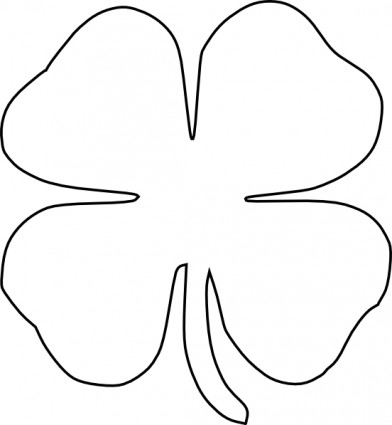 	`